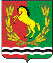 АДМИНИСТРАЦИЯМУНИЦИПАЛЬНОГО ОБРАЗОВАНИЯ КИСЛИНСКИЙ СЕЛЬСОВЕТ
АСЕКЕЕВСКОГО РАЙОНА ОРЕНБУРГСКОЙ ОБЛАСТИРАСПОРЯЖЕНИЕ===========================================================24 марта 2022 г                             с. Кисла                                                        № 04-рО реализации дорожной карты мероприятия «Развитие и внедрение единой системы юридически значимого электронного документооборота и делопроизводства в администрации муниципального образования Кислинский сельсовет Асекеевского района  Оренбургской области»В соответствии с постановлением Правительства Оренбургской области от 05.03.2013 № 174-п «Об утверждении регламентов по организации электронного документооборота в органах исполнительной власти Оренбургской области», постановлением Правительства Оренбургской области от 29.12.2018 № 917-пп «Об утверждении государственной программы «Цифровая экономика Оренбургской области», приказом министерства цифрового развития и связи Оренбургской областиот 20.11.2020 № 201-пр «Об утверждении ведомственного проекта (программы) «Развитие и внедрение единой системы юридически значимого электронного документооборота и делопроизводства Оренбургской области»:Начать реализацию дорожной карты мероприятия «Развитие и внедрение единой системы юридически значимого электронного документооборота и делопроизводства в администрациях сельских поселений Оренбургской области»в администрации муниципального образования Кислинский сельсовет Асекеевского района Оренбургской области» (далее –ДК) согласно приложению.Ответственным за реализацию ДК назначить Абрамова В.Л. главу администрации.Контроль за исполнением настоящего распоряженияоставляю за собой.Распоряжение вступает в силу со дня его подписания.Глава муниципального образования                                                         В.Л. АбрамовРазослано: в дело-2, прокурору района, в администрацию Асекеевского районаПриложениек распоряжению от 24.03.2022 № 04-рДорожная карта мероприятия«Развитие и внедрение единой системы юридически значимого электронного документооборота и делопроизводства в администрации муниципального образования Кислинский сельсовет Асекеевского района Оренбургской области»(далее –ДК «Развитие и внедрение АСЭД в Кислинском сельсовете»)Цель реализации мероприятияВнедрение АСЭД в администрации Кислинский сельсовет Асекеевского района Оренбургской области до 01.12.2022, что обеспечит использование внутриведомственного и межведомственного юридически значимого документооборота в электронном виде с применением КЭП.Внедрение АСЭД в администрации Кислинский сельсовет Асекеевского района Оренбургской области до 01.12.2022, что обеспечит использование внутриведомственного и межведомственного юридически значимого документооборота в электронном виде с применением КЭП.Внедрение АСЭД в администрации Кислинский сельсовет Асекеевского района Оренбургской области до 01.12.2022, что обеспечит использование внутриведомственного и межведомственного юридически значимого документооборота в электронном виде с применением КЭП.ПоказательПодписаны акты и приняты НПА о переходе на электронный документооборот с применением КЭПЗначение показателя по итогам реализации100%№п/пНаименованиемероприятия, контрольной точкиСроки реализацииСроки реализацииОтветственный исполнитель(ФИО, должность)Вид документа и характеристикарезультатаУровень контроляРиски№п/пНаименованиемероприятия, контрольной точкиначалоокончаниеОтветственный исполнитель(ФИО, должность)Вид документа и характеристикарезультатаУровень контроляРиски1Принятие ОРД по реализации ДК «Развитие и внедрение АСЭД на территории Кислинского сельсовета» и назначении ответственных сотрудников04.03.202225.03.2022 Абрамов В.Л. глава  администрацииАдминистрация сельсовета приняла ОРД по реализации ДК «Развитие и внедрение АСЭД в сельских поселениях» и назначила ответственных сотрудниковРВП2Направление принятых ОРД в адрес администрации Асекеевского района04.03.202231.03.2022Абрамов В.Л. глава  администрацииСкан-копии ОРД направлены через АСЭД в адрес администрации Асекеевского районаРВП3.Заполнение бланка заявки для создания в иерархии муниципального района АСЭД в администрации сельсовета, входящих в состав муниципального района18.03.202229.03.2022Абрамов В.Л. глава  администрацииАдминистрация муниципального района консолидирует заполненные шаблоны по сельсоветуРВП4Направление заполненного бланка заявки в администрацию района21.03.202231.03.2022Абрамов В.Л. глава  администрацииЗаполненные шаблоны по администрации Рязановского сельсовета направлены в администрацию района, для направления в отдел развития и сопровождения СЭД ГКУ «ЦИТ» через портал технической поддержки help.orb.ru для внесения в структуруРВП5Прохождение обучения на учебном портале WebTutor по курсам делопроизводства и обращений граждан15.04.202201.06.2022Абрамов В.Л. глава  администрацииСотрудник администрации сельсовета прошла обучение на учебном портале WebTutor по курсам делопроизводства и обращений гражданРВП6Регистрация всех типов документов (входящие, исходящие, внутренние, ОРД, ОГ) администрации сельских поселений в АСЭД13.05.202215.09.2022Абрамов В.Л. глава  администрацииВсе типы документов регистрируются в АСЭДРВП7Создание в АСЭД поручений/ резолюций (при необходимости) и отчетов об их исполнении по всем типам документов13.05.202215.09.2022Абрамов В.Л. глава  администрацииПо всем типам документов (при необходимости) создаются поручения/резолюции, отчеты об исполненииРВП8Направление соглашения с ГКУ «ЦИТ» о взаимодействии сторон при организации АСЭД с применением КЭП в адрес ГКУ «ЦИТ»19.09.202201.11.2022Абрамов В.Л. глава  администрацииПодписанное соглашение с ГКУ «ЦИТ» о взаимодействии сторон при организации АСЭД с применением КЭП направлено в адрес ГКУ «ЦИТ»РВП9Направление подписанного акта и ОРД о переходе на ЭДО с применением ЭП в администрации Кислинского сельсовета в адрес администрации Асекеевского района19.09.202215.11.2022Абрамов В.Л. глава  администрацииПодписанный акт и принятый ОРД о переходе на ЭДО с применением ЭП в администрации Кислинского сельсовета направлены в адрес администрации Асекеевского районаРВП